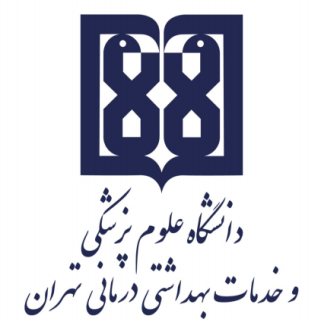 معاونت آموزشيمركز مطالعات و توسعه آموزش علوم پزشکیواحد برنامهریزی آموزشیچارچوب  طراحی«طرح دوره»اطلاعات درس:گروه آموزشی ارایه دهنده درس: پرستاری بهداشت جامعه و سالمندیعنوان درس: نظام های عرضه خدمات سلامتکد درس: 6990025	نوع و تعداد واحد: 1نظری واحدنام مسؤول درس: دکتر رضا نگارندهمدرس/ مدرسان: دکتر رضا نگارندهپیشنیاز/ همزمان: -رشته و مقطع تحصیلی: پرستاری سلامت جامعه/کارشناسی ارشداطلاعات مسؤول درس:رتبه علمی: استادرشته تخصصی: پرستاریمحل کار: دانشکده پرستاری و ماماییتلفن تماس: 66421685نشانی پست الکترونیک: rnegarandeh@tums.ac.irتوصیف کلی درس (انتظار میرود مسؤول درس ضمن ارائه توضیحاتی کلی، بخشهای مختلف محتوایی درس را در قالب یک یا دو بند، توصیف کند): در این درس مباحث تاریخچه توسعه نظام های خدمات سلامت، اهداف و رویکرد های نظام های عرضه خدمات سلامت، عوامل تاثیر گذار بر نحوه ارایه خدمات بهداشتی در نظام های مختلف، خدمات اساسی، مراقبت های اولیه بهداشت، انواع نظام های ارایه خدمات سلامت، مقایسه نظام عرضه خدمات بهداشتی در ایران و جهان، راهکارهای بازنگری واصلاحات در نظام های عرضه خدمات سلامت، بحران نیروی کار در نظام های عرضه خدمات سلامت و موسسات سلامتی در نظام های ارایه خدمات مطرح خواهد شد.           اهداف کلی/ محورهای توانمندی: آشنایی و شناخت کامل فراگیران با مفاهیم اساسی نظام های عرضه خدمات سلامت با محوریت پرستاری سلامت جامعه به نحوی که بتواند بعنوان یک عضو فعال در تیم سلامت موثر بوده و سهمی در سیاستگذاری های نظام ارایه خدمات بهداشتی ایفا نماید.اهداف اختصاصی/ زیرمحورهای هر توانمندی:پس از پایان این درس انتظار میرود که فراگیر:تاریخچه توسعه نظام های خدمات سلامت را بیان نماید.احکام و رویکرد های نظام ها را توضیح دهد . خدمات B.H.Sو  P.H.C شامل چه بخش هایی از ارایه خدمات است تشریح کند.انواع نظام های سلامت را نام برده و شرح دهد .اصلاحات در نظام های عرضه خدمات سلامت را شرح دهد.نظام عرضه خدمات بهداشتی در ایران و جهان را با یکدیگر مقایسه نماید.رویکرد آموزشی: روشهای یاددهی- یادگیری با عنایت به رویکرد آموزشی انتخاب شده:رویکرد مجازی کلاس وارونه 	 یادگیری مبتنی بر بازی دیجیتال یادگیری مبتنی بر محتوای الکترونیکی تعاملی یادگیری مبتنی بر حل مسئله (PBL) 	یادگیری اکتشافی هدایت شده 	 یادگیری مبتنی بر سناریوی متنی 	یادگیری مبتنی بر مباحثه در فروم 	سایر موارد (لطفاً نام ببرید) -------رویکرد حضوری سخنرانی تعاملی (پرسش و پاسخ، کوئیز، بحث گروهی و ...) 	 بحث در گروههای کوچک 	 ایفای نقش 	 یادگیری اکتشافی هدایت شده 	 یادگیری مبتنی بر تیم (TBL) 	 یادگیری مبتنی بر حل مسئله (PBL) 	 یادگیری مبتنی بر سناریو 		 استفاده از دانشجویان در تدریس (تدریس توسط همتایان) 	 یادگیری مبتنی بر بازی سایر موارد (لطفاً نام ببرید) -------رویکرد ترکیبیترکیبی از روشهای زیرمجموعه رویکردهای آموزشی مجازی و حضوری، به کار میرود.لطفا نام ببرید ....................تقویم درس:وظایف و انتظارات از دانشجو:منظور وظایف عمومی دانشجو در طول دوره است. وظایف و انتظاراتی  نظیر حضور منظم در کلاس درس، انجام تکالیف در موعد مقرر، مطالعه منابع معرفی شده و مشارکت فعال در برنامههای کلاسحضور فعال در کلاس، انجام تکالیف ارایه شده به موازات پیشرفت درسروش ارزیابی دانشجو: ذکر نوع ارزیابی (تکوینی/تراکمی)                         ذکر روش ارزیابی دانشجوذکر سهم ارزشیابی هر روش در نمره نهایی دانشجوارزیابی تکوینی (سازنده): ارزیابی دانشجو در طول دوره آموزشی با ذکر فعالیتهایی که دانشجو به طور مستقل یا با راهنمایی استاد انجام میدهد. این نوع ارزیابی میتواند صرفا با هدف ارایه بازخورد اصلاحی و رفع نقاط ضعف و تقویت نقاط قوت دانشجو صورت پذیرفته و یا با اختصاص سهمی از ارزیابی به آن، در نمره دانشجو تأثیرگذار باشد و یا به منظور تحقق هر دو هدف، از آن استفاده شود.  نظیر: انجام پروژههای مختلف، آزمونهای تشخیصی ادواری، آزمون میان ترم مانند کاربرگهای کلاسی و آزمونک (کوییز) های کلاسی ارزیابی تراکمی (پایانی): ارزیابی دانشجو در پایان دوره است که برای مثال میتواند شامل موارد زیر باشد:  آزمونهای کتبی، شفاهی و یا عملی با ذکر انواع آزمونها برای مثال آزمونهای کتبی شامل آزمونهای کتبی بسته پاسخ اعم از «چندگزینهای»، «جورکردنی گسترده»، «درست- نادرست» و آزمونهای کتبی باز پاسخ اعم از تشریحی و کوته پاسخ، آزمونهای استدلالی نظیر آزمون ویژگیهای کلیدی، سناریونویسی با ساختن فرضیه و ....، آزمونهای عملی که برای مثال میتواند شامل انواع آزمونهای ساختارمند عینی نظیر OSCE، OSLE و ... و یا ارزیابی مبتنی بر محل کار با استفاده از ابزارهایی نظیرDOPS، لاگبوک، کارپوشه (پورت فولیو)، ارزیابی 360 درجه و ..... باشد.      منابع: منابع شامل کتابهای درسی، نشریههای تخصصی، مقالهها و نشانی وبسایتهای مرتبط میباشد.      الف) کتب:1-اصول خدمات بهداشتی ، حسین شجاعی زاده ،فربد عبادی فرد آذر، آخرین چاپ2-اصول و مبانی خدمات بهداشتی ،نسرین رحیمی ، آخرین چاپ3- بهداشت عمومی ، پریوش حلم سرشت ، اسماعیل دل پیشه، آخرین چاپ 4- کلیات خدمات بهداشتی ، درسنامه پزشکی پیشگیری و اجتماعی ، حسین شجاعی تهرانی ، آخرین چاپ5- کلیه سایت های فارسی و انگلیسی مرتبط با بهداشت سلامت6- دکتر کامل شادپور، فصل 7 گفتار3 کتاب جامع بهداشت عمومی، اصلاح بخش سلامت. آخرین ویراست7- دکتر ایروان مسعودی اصل و دکتر علی اخوان بهباهانی، نظام های بهداشتی درمانی تطبیقی. سازمان بیمه سلامت ایران. چاپ اول 13948-  Stanhope, M..Lancaster,J. Foundations of nursing in the community, Mosby,  last Edition                                        .                                                                                                                        .9 -Talbot L. Verrinder G. Promoting health – the primary health care approach, Elsevier,  last Edition.                                                                                          10- Clark, M.j.community health nursing – advocacy for population health, prentice Hall ,    last Edition.                                                                                   11-Merson, M.H. Brlck , R.E. Mills A, Inter national public health, Jones and Bartlett,   last Edition                                                                                                          ب) مقالات:      ج) محتوای الکترونیکی:      د) منابع برای مطالعه بیشتر:مجازی حضوری ترکیبینام مدرس/ مدرسانفعالیتهای یادگیری/ تکالیف دانشجو روش تدریسعنوان مبحثجلسهدکتر رضا نگارندهانجام تکالیف محولهسخنرانی و پرسش و پاسختعریف نظام عرضه خدمات سلامت 1دکتر رضا نگارندهانجام تکالیف محولهسخنرانی و پرسش و پاسخاهداف و عملکرد نظام های عرضه خدمات سلامت 2دکتر رضا نگارندهانجام تکالیف محولهسخنرانی و پرسش و پاسختاریخچه توسعه نظام های خدمات سلامت3دکتر رضا نگارندهانجام تکالیف محولهسخنرانی و پرسش و پاسخخدمات اساسی بهداشت و       مراقبت های اولیه بهداشت4دکتر رضا نگارندهانجام تکالیف محولهسخنرانی و پرسش و پاسخعوامل تاثیر گذار بر نحوه ارایه خدمات بهداشتی در نظام های مختلف5دکتر رضا نگارندهانجام تکالیف محولهسخنرانی و پرسش و پاسخچالش های نظام های عرضه خدمات سلامت6دکتر رضا نگارندهانجام تکالیف محولهسخنرانی و پرسش و پاسخاصلاح نظام عرضه خدمات سلامت7دکتر رضا نگارندهانجام تکالیف محولهسخنرانی و پرسش و پاسخانواع نظام های ارایه خدمات سلامت – مقایسه نظام ها در ایران و جهان89101112131415161710%حضور فعال در کلاس و رعایت پوشش حرفه ای30%فعالیت های کلاسی و تکالیف هفتگی60%امتحان پایان ترم                                 